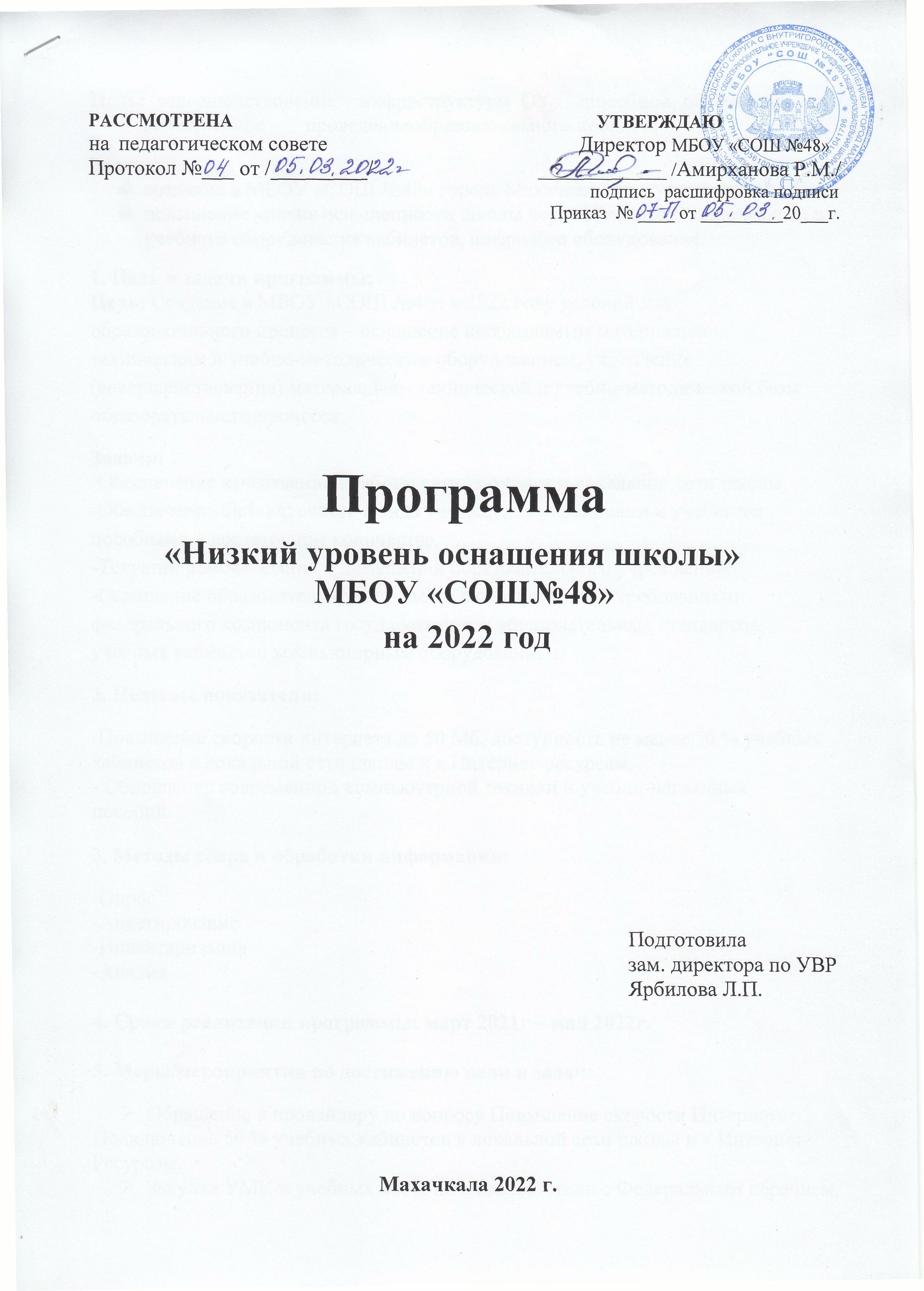 Цель:  совершенствование	инфраструктуры	ОУ,	способной	обеспечить	качественное	проведение образовательного процесса Задачи: создание в МБОУ «СОШ №48» города Махачкалы доступной среды;повышение уровня оснащенности  школы через обновление спортивного и учебного оборудования кабинетов, цифрового оборудования.1. Цель и задачи программы:Цель: Создание в МБОУ «СОШ №48» к 2022 году условий дляобразовательного процесса – оснащение необходимым материально-техническим и учебно-методическим оборудованием, укрепление(совершенствование) материально- технической и учебно-методической базыобразовательного процесса.Задачи:-Обеспечение качественной работы сети Интернет и локальной сети школы.-Обеспечение библиотечного фонда учреждения учебниками и учебнымипособиями в достаточном количестве.-Текущий ремонт здания и помещений образовательного учреждения.-Оснащение образовательного процесса в соответствии с требованиямифедерального компонента государственных образовательных стандартовучебных кабинетов компьютерным оборудованием.2. Целевые показатели:-Повышение скорости интернета до 50 Мб, доступность не менее 50 % учебныхкабинетов к локальной сети школы и к Интернет-ресурсам.- Обновление современной компьютерной техники и учебно-наглядныхпособий.3. Методы сбора и обработки информации:-Опрос-Анкетирование-Инвентаризация-Анализ4. Сроки реализации программы: январь2022г – декабрь 2022г.5. Меры/мероприятия по достижению цели и задач:Обращение к провайдеру по вопросу Повышение скорости ИнтернетаПодключение 50 % учебных кабинетов к локальной сети школы и к Интернет-Ресурсам.Закупка УМК и учебных пособий в соответствии с Федеральным перечнем,необходимым  для качественной организации образовательного процесса.Проведение текущего ежегодного косметического ремонта здания и помещений образовательного учреждения, устранение предписаний МЧС и Роспотребнадзора.Внесение в план-график закупок МБОУ «СОШ №48» мероприятий по приобретению недостающего компьютерного оборудования, оргтехники и других наглядных пособий.6. Ожидаемые результаты:1. Создание условий для качественного использования информационно-коммуникационных технологий.2. Доступность не менее 50 % учебных кабинетов к локальной сети школы и кИнтернет-ресурсам.3. Обеспечение библиотечного фонда учебниками и образовательнымиресурсами в достаточном количестве.4.Оснащение современной компьютерной техникой и учебно-нагляднымипособиями в достаточном количестве.7. Исполнители: директор школы, завхоз, техник8. ПриложениеДорожная картареализации программы по устранению фактора риска«Низкий уровень оснащения школы»№ п/пЗадачи Мероприятия Сроки Ответственные 1Обеспечениекачественнойработы сетиИнтернет илокальной сетишколыОбращение к провайдерупо вопросу Повышениескорости ИнтернетаПодключение 50 % учебных кабинетов к локальной сети школы и к Интернет- ресурсамФевраль 2022г.Директор2Обеспечениебиблиотечногофонда учрежденияучебниками иучебными пособиями вдостаточномколичествеЗакупка УМК и учебныхпособий в соответствии сФедеральным перечнем,необходимой длякачественной организацииобразовательного процессаАпрель-август2021гБиблиотекарь 3Текущий ремонт здания и помещенийобразовательного учрежденияПроведение текущегоежегодного косметич.ремонта здания и помещенийобразовательногоучреждения,  устранение предписаний МЧС и Роспотребнадзора.Июнь-август2022 гДиректор,завхоз4Обеспечениеобразовательного процесса ТСОи учебно-нагляднымипособиями вдостаточномколичествеВнесение в план-графикзакупок МБОУ «СОШ №48»  мероприятийпо приобретениюнедостающегокомпьютерногооборудования, оргтехники и других наглядных пособий.Декабрь2022 гДиректор,завхоз 